MUSHROOM GROWER INQUIRY   AGARICUS AND SPECIALTY MUSHROOMS - July 1, 2016 MUSHROOM GROWER INQUIRY   AGARICUS AND SPECIALTY MUSHROOMS - July 1, 2016 MUSHROOM GROWER INQUIRY   AGARICUS AND SPECIALTY MUSHROOMS - July 1, 2016 MUSHROOM GROWER INQUIRY   AGARICUS AND SPECIALTY MUSHROOMS - July 1, 2016 MUSHROOM GROWER INQUIRY   AGARICUS AND SPECIALTY MUSHROOMS - July 1, 2016 MUSHROOM GROWER INQUIRY   AGARICUS AND SPECIALTY MUSHROOMS - July 1, 2016 MUSHROOM GROWER INQUIRY   AGARICUS AND SPECIALTY MUSHROOMS - July 1, 2016 MUSHROOM GROWER INQUIRY   AGARICUS AND SPECIALTY MUSHROOMS - July 1, 2016 MUSHROOM GROWER INQUIRY   AGARICUS AND SPECIALTY MUSHROOMS - July 1, 2016 OMB No. 0535-0039  Approval Expires: 8/31/2016Project Code: 194   QID: 060084   SMetaKey: 3649   Version 99OMB No. 0535-0039  Approval Expires: 8/31/2016Project Code: 194   QID: 060084   SMetaKey: 3649   Version 99OMB No. 0535-0039  Approval Expires: 8/31/2016Project Code: 194   QID: 060084   SMetaKey: 3649   Version 99OMB No. 0535-0039  Approval Expires: 8/31/2016Project Code: 194   QID: 060084   SMetaKey: 3649   Version 99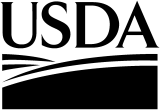 United StatesDepartment ofAgriculture 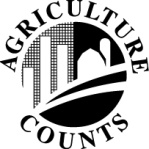 NATIONALAGRICULTURALSTATISTICSSERVICEUSDA/NASS – National Northeastern Region 4050 Crums Mill Road, #203
Harrisburg, PA 17112-2875 Phone: 1-800-551-1014 Fax: 1-855-270-2719 E-mail:  NASSRFONER@nass.usda.gov USDA/NASS – National Northeastern Region 4050 Crums Mill Road, #203
Harrisburg, PA 17112-2875 Phone: 1-800-551-1014 Fax: 1-855-270-2719 E-mail:  NASSRFONER@nass.usda.gov USDA/NASS – National Northeastern Region 4050 Crums Mill Road, #203
Harrisburg, PA 17112-2875 Phone: 1-800-551-1014 Fax: 1-855-270-2719 E-mail:  NASSRFONER@nass.usda.gov USDA/NASS – National Northeastern Region 4050 Crums Mill Road, #203
Harrisburg, PA 17112-2875 Phone: 1-800-551-1014 Fax: 1-855-270-2719 E-mail:  NASSRFONER@nass.usda.gov Please make corrections to name, address and ZIP Code, if necessary.Please make corrections to name, address and ZIP Code, if necessary.Please make corrections to name, address and ZIP Code, if necessary.Please make corrections to name, address and ZIP Code, if necessary.Please make corrections to name, address and ZIP Code, if necessary.Please make corrections to name, address and ZIP Code, if necessary.USDA/NASS – National Northeastern Region 4050 Crums Mill Road, #203
Harrisburg, PA 17112-2875 Phone: 1-800-551-1014 Fax: 1-855-270-2719 E-mail:  NASSRFONER@nass.usda.gov USDA/NASS – National Northeastern Region 4050 Crums Mill Road, #203
Harrisburg, PA 17112-2875 Phone: 1-800-551-1014 Fax: 1-855-270-2719 E-mail:  NASSRFONER@nass.usda.gov The information you provide will be used for statistical purposes only. In accordance with the Confidential Information Protection provisions of Title V, Subtitle A, Public Law 107–347 and other applicable Federal laws, your responses will be kept confidential and will not be disclosed in identifiable form to anyone other than employees or agents. By law, every employee and agent has taken an oath and is subject to a jail term, a fine, or both if he or she willfully discloses ANY identifiable information about you or your operation.  Response is voluntary.According to the Paperwork Reduction Act of 1995, an agency may not conduct or sponsor, and a person is not required to respond to, a collection of information unless it displays a valid OMB control number. The valid OMB number is 0535-0039.  The time required to complete this information collection is estimated to average 15 minutes per response, including the time for reviewing instructions, searching existing data sources, gathering and maintaining the data needed, and completing and reviewing the collection of information.The information you provide will be used for statistical purposes only. In accordance with the Confidential Information Protection provisions of Title V, Subtitle A, Public Law 107–347 and other applicable Federal laws, your responses will be kept confidential and will not be disclosed in identifiable form to anyone other than employees or agents. By law, every employee and agent has taken an oath and is subject to a jail term, a fine, or both if he or she willfully discloses ANY identifiable information about you or your operation.  Response is voluntary.According to the Paperwork Reduction Act of 1995, an agency may not conduct or sponsor, and a person is not required to respond to, a collection of information unless it displays a valid OMB control number. The valid OMB number is 0535-0039.  The time required to complete this information collection is estimated to average 15 minutes per response, including the time for reviewing instructions, searching existing data sources, gathering and maintaining the data needed, and completing and reviewing the collection of information.The information you provide will be used for statistical purposes only. In accordance with the Confidential Information Protection provisions of Title V, Subtitle A, Public Law 107–347 and other applicable Federal laws, your responses will be kept confidential and will not be disclosed in identifiable form to anyone other than employees or agents. By law, every employee and agent has taken an oath and is subject to a jail term, a fine, or both if he or she willfully discloses ANY identifiable information about you or your operation.  Response is voluntary.According to the Paperwork Reduction Act of 1995, an agency may not conduct or sponsor, and a person is not required to respond to, a collection of information unless it displays a valid OMB control number. The valid OMB number is 0535-0039.  The time required to complete this information collection is estimated to average 15 minutes per response, including the time for reviewing instructions, searching existing data sources, gathering and maintaining the data needed, and completing and reviewing the collection of information.The information you provide will be used for statistical purposes only. In accordance with the Confidential Information Protection provisions of Title V, Subtitle A, Public Law 107–347 and other applicable Federal laws, your responses will be kept confidential and will not be disclosed in identifiable form to anyone other than employees or agents. By law, every employee and agent has taken an oath and is subject to a jail term, a fine, or both if he or she willfully discloses ANY identifiable information about you or your operation.  Response is voluntary.According to the Paperwork Reduction Act of 1995, an agency may not conduct or sponsor, and a person is not required to respond to, a collection of information unless it displays a valid OMB control number. The valid OMB number is 0535-0039.  The time required to complete this information collection is estimated to average 15 minutes per response, including the time for reviewing instructions, searching existing data sources, gathering and maintaining the data needed, and completing and reviewing the collection of information.The information you provide will be used for statistical purposes only. In accordance with the Confidential Information Protection provisions of Title V, Subtitle A, Public Law 107–347 and other applicable Federal laws, your responses will be kept confidential and will not be disclosed in identifiable form to anyone other than employees or agents. By law, every employee and agent has taken an oath and is subject to a jail term, a fine, or both if he or she willfully discloses ANY identifiable information about you or your operation.  Response is voluntary.According to the Paperwork Reduction Act of 1995, an agency may not conduct or sponsor, and a person is not required to respond to, a collection of information unless it displays a valid OMB control number. The valid OMB number is 0535-0039.  The time required to complete this information collection is estimated to average 15 minutes per response, including the time for reviewing instructions, searching existing data sources, gathering and maintaining the data needed, and completing and reviewing the collection of information.The information you provide will be used for statistical purposes only. In accordance with the Confidential Information Protection provisions of Title V, Subtitle A, Public Law 107–347 and other applicable Federal laws, your responses will be kept confidential and will not be disclosed in identifiable form to anyone other than employees or agents. By law, every employee and agent has taken an oath and is subject to a jail term, a fine, or both if he or she willfully discloses ANY identifiable information about you or your operation.  Response is voluntary.According to the Paperwork Reduction Act of 1995, an agency may not conduct or sponsor, and a person is not required to respond to, a collection of information unless it displays a valid OMB control number. The valid OMB number is 0535-0039.  The time required to complete this information collection is estimated to average 15 minutes per response, including the time for reviewing instructions, searching existing data sources, gathering and maintaining the data needed, and completing and reviewing the collection of information.The information you provide will be used for statistical purposes only. In accordance with the Confidential Information Protection provisions of Title V, Subtitle A, Public Law 107–347 and other applicable Federal laws, your responses will be kept confidential and will not be disclosed in identifiable form to anyone other than employees or agents. By law, every employee and agent has taken an oath and is subject to a jail term, a fine, or both if he or she willfully discloses ANY identifiable information about you or your operation.  Response is voluntary.According to the Paperwork Reduction Act of 1995, an agency may not conduct or sponsor, and a person is not required to respond to, a collection of information unless it displays a valid OMB control number. The valid OMB number is 0535-0039.  The time required to complete this information collection is estimated to average 15 minutes per response, including the time for reviewing instructions, searching existing data sources, gathering and maintaining the data needed, and completing and reviewing the collection of information.The information you provide will be used for statistical purposes only. In accordance with the Confidential Information Protection provisions of Title V, Subtitle A, Public Law 107–347 and other applicable Federal laws, your responses will be kept confidential and will not be disclosed in identifiable form to anyone other than employees or agents. By law, every employee and agent has taken an oath and is subject to a jail term, a fine, or both if he or she willfully discloses ANY identifiable information about you or your operation.  Response is voluntary.According to the Paperwork Reduction Act of 1995, an agency may not conduct or sponsor, and a person is not required to respond to, a collection of information unless it displays a valid OMB control number. The valid OMB number is 0535-0039.  The time required to complete this information collection is estimated to average 15 minutes per response, including the time for reviewing instructions, searching existing data sources, gathering and maintaining the data needed, and completing and reviewing the collection of information.The information you provide will be used for statistical purposes only. In accordance with the Confidential Information Protection provisions of Title V, Subtitle A, Public Law 107–347 and other applicable Federal laws, your responses will be kept confidential and will not be disclosed in identifiable form to anyone other than employees or agents. By law, every employee and agent has taken an oath and is subject to a jail term, a fine, or both if he or she willfully discloses ANY identifiable information about you or your operation.  Response is voluntary.According to the Paperwork Reduction Act of 1995, an agency may not conduct or sponsor, and a person is not required to respond to, a collection of information unless it displays a valid OMB control number. The valid OMB number is 0535-0039.  The time required to complete this information collection is estimated to average 15 minutes per response, including the time for reviewing instructions, searching existing data sources, gathering and maintaining the data needed, and completing and reviewing the collection of information.INSTRUCTIONS:Report for the Mushroom Houses (beds) you operate.  Include space owned by you as well as leased from others.1.	Did you grow Agaricus mushrooms including White Button, Crimini, and Portabello varieties anytime during the year July 1, 2015 to June 30, 2016?1.	Did you grow Agaricus mushrooms including White Button, Crimini, and Portabello varieties anytime during the year July 1, 2015 to June 30, 2016?1.	Did you grow Agaricus mushrooms including White Button, Crimini, and Portabello varieties anytime during the year July 1, 2015 to June 30, 2016? Yes,Go to Section 1, page 2 No,Continue2.	Did you grow Specialty mushrooms (Shiitake, Oysters or Other Specialty) 	during the year July 1, 2015 to June 30, 2016),2.	Did you grow Specialty mushrooms (Shiitake, Oysters or Other Specialty) 	during the year July 1, 2015 to June 30, 2016), Yes,Go to Section 2, page 4 No,Go to Section 3, page 6SECTION 1:  AGARICUS MUSHROOMS FOR THE YEAR ENDING JUNE 30, 2016 Square FeetSquare Feet1.	What were the total square feet of growing area used for harvesting Agaricus mushrooms during the year July 1, 2015 to June 30, 2016?  Include tray system operations.. . . . . . . . . . . . . . . . . . . . . . . . . . . . . . . . . . . . . . . . . . . . . . . . . . . . . . . . . . . . 1.	What were the total square feet of growing area used for harvesting Agaricus mushrooms during the year July 1, 2015 to June 30, 2016?  Include tray system operations.. . . . . . . . . . . . . . . . . . . . . . . . . . . . . . . . . . . . . . . . . . . . . . . . . . . . . . . . . . . . 1.	What were the total square feet of growing area used for harvesting Agaricus mushrooms during the year July 1, 2015 to June 30, 2016?  Include tray system operations.. . . . . . . . . . . . . . . . . . . . . . . . . . . . . . . . . . . . . . . . . . . . . . . . . . . . . . . . . . . .  301 301Square FeetSquare Feet1a.	How much total square footage was filled annually for the production of Agaricus mushrooms?  Include all fillings.. . . . . . . . . . . . . . . . . . . . . . . . . . . . . . . . . . . . . . . . 1a.	How much total square footage was filled annually for the production of Agaricus mushrooms?  Include all fillings.. . . . . . . . . . . . . . . . . . . . . . . . . . . . . . . . . . . . . . . . 1a.	How much total square footage was filled annually for the production of Agaricus mushrooms?  Include all fillings.. . . . . . . . . . . . . . . . . . . . . . . . . . . . . . . . . . . . . . . . 302302PoundsPounds2.	What were the total pounds of Agaricus mushrooms sold July 1, 2015 to 	June 30, 2016 from the total square feet reported in Question 1a?  Include White button, Crimini, and Portabello varieties.. . . . . . . . . . . . . . . . . . . . . . . . . . . . . . . . . . . . . 2.	What were the total pounds of Agaricus mushrooms sold July 1, 2015 to 	June 30, 2016 from the total square feet reported in Question 1a?  Include White button, Crimini, and Portabello varieties.. . . . . . . . . . . . . . . . . . . . . . . . . . . . . . . . . . . . . 2.	What were the total pounds of Agaricus mushrooms sold July 1, 2015 to 	June 30, 2016 from the total square feet reported in Question 1a?  Include White button, Crimini, and Portabello varieties.. . . . . . . . . . . . . . . . . . . . . . . . . . . . . . . . . . . . . 3033033.	For the total Agaricus mushrooms sold (Question 2), please report the pounds and value of sales for the following categories.  Report grower value at point of first sale.  For firms which grow and process their own mushrooms, value reported should be before processing (3bii).  If the answer to any question is “None”, please check the “None” box.3.	For the total Agaricus mushrooms sold (Question 2), please report the pounds and value of sales for the following categories.  Report grower value at point of first sale.  For firms which grow and process their own mushrooms, value reported should be before processing (3bii).  If the answer to any question is “None”, please check the “None” box.3.	For the total Agaricus mushrooms sold (Question 2), please report the pounds and value of sales for the following categories.  Report grower value at point of first sale.  For firms which grow and process their own mushrooms, value reported should be before processing (3bii).  If the answer to any question is “None”, please check the “None” box.3.	For the total Agaricus mushrooms sold (Question 2), please report the pounds and value of sales for the following categories.  Report grower value at point of first sale.  For firms which grow and process their own mushrooms, value reported should be before processing (3bii).  If the answer to any question is “None”, please check the “None” box.3.	For the total Agaricus mushrooms sold (Question 2), please report the pounds and value of sales for the following categories.  Report grower value at point of first sale.  For firms which grow and process their own mushrooms, value reported should be before processing (3bii).  If the answer to any question is “None”, please check the “None” box.NonePoundsPoundsValue(Whole Dollars)a.	Fresh Market Agaricus mushrooms packed 	by your firm. . . . . . . . . . . . . . . . . . . . . . . . . . . . . . . . . . . 304304305$b.	Total Agaricus mushrooms Sold to Brokers or Repackers. . . . . . . . . . . . . . . . . . . . . . . . . . . . . . . . . . . 306306307$(i)	For Fresh Market Use. . . . . . . . . . . . . . . . . . . . . . . . 308308309$(ii)	For Processing. . . . . . . . . . . . . . . . . . . . . . . . . . . . . 310310311$c.	Agaricus mushrooms Sold directly to Canners or Freezers. . . . . . . . . . . . . . . . . . . . . . . . . . . . . . . . . . . . . 312312313$(Note: Sum of the pounds in 3a, 3b, and 3c should equal Question 2 above.)(Note: Sum of the pounds in 3a, 3b, and 3c should equal Question 2 above.)(Note: Sum of the pounds in 3a, 3b, and 3c should equal Question 2 above.)(Note: Sum of the pounds in 3a, 3b, and 3c should equal Question 2 above.)(Note: Sum of the pounds in 3a, 3b, and 3c should equal Question 2 above.)PoundsPounds4.	Of the total pounds of Agaricus mushrooms sold (Question 2), how many pounds were grown certified organic?. . . . . . . . . . . . . . . . . . . . . . . . . . . . . . . . . . . . . . . . . . . . . . . . 4.	Of the total pounds of Agaricus mushrooms sold (Question 2), how many pounds were grown certified organic?. . . . . . . . . . . . . . . . . . . . . . . . . . . . . . . . . . . . . . . . . . . . . . . . 4.	Of the total pounds of Agaricus mushrooms sold (Question 2), how many pounds were grown certified organic?. . . . . . . . . . . . . . . . . . . . . . . . . . . . . . . . . . . . . . . . . . . . . . . . 314314PoundsPounds4a.	How many pounds (Question 4) were sold as certified organic mushrooms?. . . 4a.	How many pounds (Question 4) were sold as certified organic mushrooms?. . . 4a.	How many pounds (Question 4) were sold as certified organic mushrooms?. . . 3153155.	Did this operation grow any BROWN Agaricus mushrooms (Portabello or Crimini) from July 1, 2015 to June 30, 2016?5.	Did this operation grow any BROWN Agaricus mushrooms (Portabello or Crimini) from July 1, 2015 to June 30, 2016?5.	Did this operation grow any BROWN Agaricus mushrooms (Portabello or Crimini) from July 1, 2015 to June 30, 2016?5.	Did this operation grow any BROWN Agaricus mushrooms (Portabello or Crimini) from July 1, 2015 to June 30, 2016?5.	Did this operation grow any BROWN Agaricus mushrooms (Portabello or Crimini) from July 1, 2015 to June 30, 2016?	 YES, Continue 	 YES, Continue 	 YES, Continue 	 YES, Continue 	 YES, Continue 	 NO, Go to Question 7	 NO, Go to Question 7	 NO, Go to Question 7	 NO, Go to Question 7	 NO, Go to Question 7PoundsPoundsPounds6.	What were the total pounds of Brown Agaricus mushrooms sold 	July 1, 2015 to June 30, 2016 from the total square feet reported in Question 1a? 	(Include Portabello and Crimini type mushrooms only.). . . . . . . . . . . . . . . . . . . . . . . . . 6.	What were the total pounds of Brown Agaricus mushrooms sold 	July 1, 2015 to June 30, 2016 from the total square feet reported in Question 1a? 	(Include Portabello and Crimini type mushrooms only.). . . . . . . . . . . . . . . . . . . . . . . . . 6.	What were the total pounds of Brown Agaricus mushrooms sold 	July 1, 2015 to June 30, 2016 from the total square feet reported in Question 1a? 	(Include Portabello and Crimini type mushrooms only.). . . . . . . . . . . . . . . . . . . . . . . . . 6.	What were the total pounds of Brown Agaricus mushrooms sold 	July 1, 2015 to June 30, 2016 from the total square feet reported in Question 1a? 	(Include Portabello and Crimini type mushrooms only.). . . . . . . . . . . . . . . . . . . . . . . . . 6.	What were the total pounds of Brown Agaricus mushrooms sold 	July 1, 2015 to June 30, 2016 from the total square feet reported in Question 1a? 	(Include Portabello and Crimini type mushrooms only.). . . . . . . . . . . . . . . . . . . . . . . . . 316316316Please report by category:  If the answer is “None”, please check the “None” box.NoneNonePoundsPoundsPoundsValue(Whole Dollars)Value(Whole Dollars)a.	Fresh Market Brown Agaricus packed by your firm. . . . . . . . 317317317318$318$b.	Brown Agaricus Sold to Brokers or Repackers (Total) . . . . . 319319319320$320$c.	Brown Agaricus Sold directly to Canners or Freezers. . . . . . 325325325326$326$326$(Note:  Sum of the pounds in 6a, 6b, and 6c should equal Question 6 above.)(Note:  Sum of the pounds in 6a, 6b, and 6c should equal Question 6 above.)(Note:  Sum of the pounds in 6a, 6b, and 6c should equal Question 6 above.)(Note:  Sum of the pounds in 6a, 6b, and 6c should equal Question 6 above.)(Note:  Sum of the pounds in 6a, 6b, and 6c should equal Question 6 above.)(Note:  Sum of the pounds in 6a, 6b, and 6c should equal Question 6 above.)(Note:  Sum of the pounds in 6a, 6b, and 6c should equal Question 6 above.)(Note:  Sum of the pounds in 6a, 6b, and 6c should equal Question 6 above.)7.	What is the total square footage of Agaricus mushrooms you intend to fill between July 1, 2016 and June 30, 2017?7.	What is the total square footage of Agaricus mushrooms you intend to fill between July 1, 2016 and June 30, 2017?7.	What is the total square footage of Agaricus mushrooms you intend to fill between July 1, 2016 and June 30, 2017?7.	What is the total square footage of Agaricus mushrooms you intend to fill between July 1, 2016 and June 30, 2017?7.	What is the total square footage of Agaricus mushrooms you intend to fill between July 1, 2016 and June 30, 2017?7.	What is the total square footage of Agaricus mushrooms you intend to fill between July 1, 2016 and June 30, 2017?7.	What is the total square footage of Agaricus mushrooms you intend to fill between July 1, 2016 and June 30, 2017?7.	What is the total square footage of Agaricus mushrooms you intend to fill between July 1, 2016 and June 30, 2017?Square FeetSquare FeetSquare FeetSquare Feeta.	For fresh market?. . . . . . . . . . . . . . . . . . . . . . . . . . . . . . . . . . . . . . . . . . a.	For fresh market?. . . . . . . . . . . . . . . . . . . . . . . . . . . . . . . . . . . . . . . . . . ++327327327327b.	For the processing market?. . . . . . . . . . . . . . . . . . . . . . . . . . . . . . . . . . . b.	For the processing market?. . . . . . . . . . . . . . . . . . . . . . . . . . . . . . . . . . . ++328328328328c.	Total Fillings (sum of 1a + 1b). . . . . . . . . . . . . . . . . . . . . . . . . . . . . . . . . c.	Total Fillings (sum of 1a + 1b). . . . . . . . . . . . . . . . . . . . . . . . . . . . . . . . . ==3293293293298.	Did you grow specialty mushrooms (Shitake, Oysters or Other Specialty) during the year July 1,  2015 to June 30, 2016?8.	Did you grow specialty mushrooms (Shitake, Oysters or Other Specialty) during the year July 1,  2015 to June 30, 2016?8.	Did you grow specialty mushrooms (Shitake, Oysters or Other Specialty) during the year July 1,  2015 to June 30, 2016?8.	Did you grow specialty mushrooms (Shitake, Oysters or Other Specialty) during the year July 1,  2015 to June 30, 2016?8.	Did you grow specialty mushrooms (Shitake, Oysters or Other Specialty) during the year July 1,  2015 to June 30, 2016?8.	Did you grow specialty mushrooms (Shitake, Oysters or Other Specialty) during the year July 1,  2015 to June 30, 2016?8.	Did you grow specialty mushrooms (Shitake, Oysters or Other Specialty) during the year July 1,  2015 to June 30, 2016?8.	Did you grow specialty mushrooms (Shitake, Oysters or Other Specialty) during the year July 1,  2015 to June 30, 2016?	 Yes, Go to Section 2	 Yes, Go to Section 2	 Yes, Go to Section 2	 Yes, Go to Section 2	 Yes, Go to Section 2	 Yes, Go to Section 2	 Yes, Go to Section 2	 Yes, Go to Section 2	 No, Go to Section 4, page 6	 No, Go to Section 4, page 6	 No, Go to Section 4, page 6	 No, Go to Section 4, page 6	 No, Go to Section 4, page 6	 No, Go to Section 4, page 6	 No, Go to Section 4, page 6	 No, Go to Section 4, page 6SECTION 2:     SPECIALTY MUSHROOMS FOR THE YEAR ENDING JUNE 30, 2016LIST OF SOME SPECIALTY MUSHROOMSLIST OF SOME SPECIALTY MUSHROOMSLIST OF SOME SPECIALTY MUSHROOMSLIST OF SOME SPECIALTY MUSHROOMSLIST OF SOME SPECIALTY MUSHROOMSLIST OF SOME SPECIALTY MUSHROOMS	Shiitake (Lentinus edodes) – Black Mushroom, Oak Mushroom	Oyster Mushroom, Trumpet, Hiratake, Mukurojitake, or Shimeji (Pleurotus species)	Enoki (Flammulina velutipes) – Winter Mushroom, Golden Needles, Velvet Stem, King Oyster,	Naneko (Pholiota nameko) (Kuchneromyces nameko)	Maitake (Grifola frondosa) (Polyporus frondosa) – Dancing Mushroom, Hen of the Woods	Hon-Shimeji (Lycophyllum species) – “Real Shimeji”	Kikurage (Auricularia species) – Wood Ears	Shirokikurage (Tremelia fuciformis) – Snow Fungus, Silver Ear	Fukurotake (Volvariella volvacea) – Paddy Straw Mushroom	Morel	Butter Mushroom (Pholiata aurivella)	Beech (Hypizygus Tussulahas)	Pom Pom (Huricium Erinaceus)	Shiitake (Lentinus edodes) – Black Mushroom, Oak Mushroom	Oyster Mushroom, Trumpet, Hiratake, Mukurojitake, or Shimeji (Pleurotus species)	Enoki (Flammulina velutipes) – Winter Mushroom, Golden Needles, Velvet Stem, King Oyster,	Naneko (Pholiota nameko) (Kuchneromyces nameko)	Maitake (Grifola frondosa) (Polyporus frondosa) – Dancing Mushroom, Hen of the Woods	Hon-Shimeji (Lycophyllum species) – “Real Shimeji”	Kikurage (Auricularia species) – Wood Ears	Shirokikurage (Tremelia fuciformis) – Snow Fungus, Silver Ear	Fukurotake (Volvariella volvacea) – Paddy Straw Mushroom	Morel	Butter Mushroom (Pholiata aurivella)	Beech (Hypizygus Tussulahas)	Pom Pom (Huricium Erinaceus)	Shiitake (Lentinus edodes) – Black Mushroom, Oak Mushroom	Oyster Mushroom, Trumpet, Hiratake, Mukurojitake, or Shimeji (Pleurotus species)	Enoki (Flammulina velutipes) – Winter Mushroom, Golden Needles, Velvet Stem, King Oyster,	Naneko (Pholiota nameko) (Kuchneromyces nameko)	Maitake (Grifola frondosa) (Polyporus frondosa) – Dancing Mushroom, Hen of the Woods	Hon-Shimeji (Lycophyllum species) – “Real Shimeji”	Kikurage (Auricularia species) – Wood Ears	Shirokikurage (Tremelia fuciformis) – Snow Fungus, Silver Ear	Fukurotake (Volvariella volvacea) – Paddy Straw Mushroom	Morel	Butter Mushroom (Pholiata aurivella)	Beech (Hypizygus Tussulahas)	Pom Pom (Huricium Erinaceus)	Shiitake (Lentinus edodes) – Black Mushroom, Oak Mushroom	Oyster Mushroom, Trumpet, Hiratake, Mukurojitake, or Shimeji (Pleurotus species)	Enoki (Flammulina velutipes) – Winter Mushroom, Golden Needles, Velvet Stem, King Oyster,	Naneko (Pholiota nameko) (Kuchneromyces nameko)	Maitake (Grifola frondosa) (Polyporus frondosa) – Dancing Mushroom, Hen of the Woods	Hon-Shimeji (Lycophyllum species) – “Real Shimeji”	Kikurage (Auricularia species) – Wood Ears	Shirokikurage (Tremelia fuciformis) – Snow Fungus, Silver Ear	Fukurotake (Volvariella volvacea) – Paddy Straw Mushroom	Morel	Butter Mushroom (Pholiata aurivella)	Beech (Hypizygus Tussulahas)	Pom Pom (Huricium Erinaceus)	Shiitake (Lentinus edodes) – Black Mushroom, Oak Mushroom	Oyster Mushroom, Trumpet, Hiratake, Mukurojitake, or Shimeji (Pleurotus species)	Enoki (Flammulina velutipes) – Winter Mushroom, Golden Needles, Velvet Stem, King Oyster,	Naneko (Pholiota nameko) (Kuchneromyces nameko)	Maitake (Grifola frondosa) (Polyporus frondosa) – Dancing Mushroom, Hen of the Woods	Hon-Shimeji (Lycophyllum species) – “Real Shimeji”	Kikurage (Auricularia species) – Wood Ears	Shirokikurage (Tremelia fuciformis) – Snow Fungus, Silver Ear	Fukurotake (Volvariella volvacea) – Paddy Straw Mushroom	Morel	Butter Mushroom (Pholiata aurivella)	Beech (Hypizygus Tussulahas)	Pom Pom (Huricium Erinaceus)1.	What was the number of natural wood logs and square feet of other growing area from which specialty mushrooms were harvested during the year July 1, 2015 to June 30, 2016?1.	What was the number of natural wood logs and square feet of other growing area from which specialty mushrooms were harvested during the year July 1, 2015 to June 30, 2016?1.	What was the number of natural wood logs and square feet of other growing area from which specialty mushrooms were harvested during the year July 1, 2015 to June 30, 2016?1.	What was the number of natural wood logs and square feet of other growing area from which specialty mushrooms were harvested during the year July 1, 2015 to June 30, 2016?1.	What was the number of natural wood logs and square feet of other growing area from which specialty mushrooms were harvested during the year July 1, 2015 to June 30, 2016?1.	What was the number of natural wood logs and square feet of other growing area from which specialty mushrooms were harvested during the year July 1, 2015 to June 30, 2016?Shiitake(Lentinus)Oysters(Pleurotus)Other(Specify)____________Other(Specify)____________Outdoorsa.	Number of natural wood logs. . . . . . . . . . . . . . . . . Number401402403404Under Cover and Indoorsb.	Number of natural wood logs. . . . . . . . . . . . . . . . . Number405406407408c.	Square feet of growing area used for all other types of production media (include area used for trays, bags, artificial logs, bottles, sawdust, etc. but exclude natural wood log Sq. ft.4094104114122.	What were the total pounds of specialty mushrooms harvested July 1, 2015 to June 30, 2016?2.	What were the total pounds of specialty mushrooms harvested July 1, 2015 to June 30, 2016?2.	What were the total pounds of specialty mushrooms harvested July 1, 2015 to June 30, 2016?2.	What were the total pounds of specialty mushrooms harvested July 1, 2015 to June 30, 2016?2.	What were the total pounds of specialty mushrooms harvested July 1, 2015 to June 30, 2016?2.	What were the total pounds of specialty mushrooms harvested July 1, 2015 to June 30, 2016?2.	What were the total pounds of specialty mushrooms harvested July 1, 2015 to June 30, 2016?2.	What were the total pounds of specialty mushrooms harvested July 1, 2015 to June 30, 2016?2.	What were the total pounds of specialty mushrooms harvested July 1, 2015 to June 30, 2016?2.	What were the total pounds of specialty mushrooms harvested July 1, 2015 to June 30, 2016?2.	What were the total pounds of specialty mushrooms harvested July 1, 2015 to June 30, 2016?Shiitake(Lentinus)Shiitake(Lentinus)Oysters(Pleurotus)Oysters(Pleurotus)Other(Specify)____________Other(Specify)____________PoundsPounds4134134144144154163.	For total specialty mushrooms harvested (Question 2), please report the pounds and value of sales for the following categories.  Report grower value at point of first sale.  For firms which grow and process their own mushrooms, value reported should be before processing.  If the answer is “None” please check the “None” box.3.	For total specialty mushrooms harvested (Question 2), please report the pounds and value of sales for the following categories.  Report grower value at point of first sale.  For firms which grow and process their own mushrooms, value reported should be before processing.  If the answer is “None” please check the “None” box.3.	For total specialty mushrooms harvested (Question 2), please report the pounds and value of sales for the following categories.  Report grower value at point of first sale.  For firms which grow and process their own mushrooms, value reported should be before processing.  If the answer is “None” please check the “None” box.3.	For total specialty mushrooms harvested (Question 2), please report the pounds and value of sales for the following categories.  Report grower value at point of first sale.  For firms which grow and process their own mushrooms, value reported should be before processing.  If the answer is “None” please check the “None” box.3.	For total specialty mushrooms harvested (Question 2), please report the pounds and value of sales for the following categories.  Report grower value at point of first sale.  For firms which grow and process their own mushrooms, value reported should be before processing.  If the answer is “None” please check the “None” box.3.	For total specialty mushrooms harvested (Question 2), please report the pounds and value of sales for the following categories.  Report grower value at point of first sale.  For firms which grow and process their own mushrooms, value reported should be before processing.  If the answer is “None” please check the “None” box.3.	For total specialty mushrooms harvested (Question 2), please report the pounds and value of sales for the following categories.  Report grower value at point of first sale.  For firms which grow and process their own mushrooms, value reported should be before processing.  If the answer is “None” please check the “None” box.3.	For total specialty mushrooms harvested (Question 2), please report the pounds and value of sales for the following categories.  Report grower value at point of first sale.  For firms which grow and process their own mushrooms, value reported should be before processing.  If the answer is “None” please check the “None” box.3.	For total specialty mushrooms harvested (Question 2), please report the pounds and value of sales for the following categories.  Report grower value at point of first sale.  For firms which grow and process their own mushrooms, value reported should be before processing.  If the answer is “None” please check the “None” box.3.	For total specialty mushrooms harvested (Question 2), please report the pounds and value of sales for the following categories.  Report grower value at point of first sale.  For firms which grow and process their own mushrooms, value reported should be before processing.  If the answer is “None” please check the “None” box.3.	For total specialty mushrooms harvested (Question 2), please report the pounds and value of sales for the following categories.  Report grower value at point of first sale.  For firms which grow and process their own mushrooms, value reported should be before processing.  If the answer is “None” please check the “None” box.NoneShiitake(Lentinus)Shiitake(Lentinus)Oysters(Pleurotus)Oysters(Pleurotus)Other(Specify)____________Other(Specify)____________a.	Harvested, but not sold (Shrinkage, cullage, dumped, etc.). . . . . . . . . . PoundsPoundsPounds417417418418419420b.	Total pounds harvested and sold including mushrooms produced for fresh market and processing. . . . PoundsPoundsPounds421421422422423424c.	Value of mushrooms sold. . . . . . . . . (Whole Dollars)(Whole Dollars)(Whole Dollars)4254254264264274284.	Of the total pounds of specialty mushrooms sold (Question 3b), how many pounds were grown certified organic?. . . . . . . . . . . . . . . . . . . . . . . . . . . . . . . . . . . . . . . . 4.	Of the total pounds of specialty mushrooms sold (Question 3b), how many pounds were grown certified organic?. . . . . . . . . . . . . . . . . . . . . . . . . . . . . . . . . . . . . . . . 4.	Of the total pounds of specialty mushrooms sold (Question 3b), how many pounds were grown certified organic?. . . . . . . . . . . . . . . . . . . . . . . . . . . . . . . . . . . . . . . . 4.	Of the total pounds of specialty mushrooms sold (Question 3b), how many pounds were grown certified organic?. . . . . . . . . . . . . . . . . . . . . . . . . . . . . . . . . . . . . . . . 4.	Of the total pounds of specialty mushrooms sold (Question 3b), how many pounds were grown certified organic?. . . . . . . . . . . . . . . . . . . . . . . . . . . . . . . . . . . . . . . . 4.	Of the total pounds of specialty mushrooms sold (Question 3b), how many pounds were grown certified organic?. . . . . . . . . . . . . . . . . . . . . . . . . . . . . . . . . . . . . . . . 4.	Of the total pounds of specialty mushrooms sold (Question 3b), how many pounds were grown certified organic?. . . . . . . . . . . . . . . . . . . . . . . . . . . . . . . . . . . . . . . . 4.	Of the total pounds of specialty mushrooms sold (Question 3b), how many pounds were grown certified organic?. . . . . . . . . . . . . . . . . . . . . . . . . . . . . . . . . . . . . . . . 4.	Of the total pounds of specialty mushrooms sold (Question 3b), how many pounds were grown certified organic?. . . . . . . . . . . . . . . . . . . . . . . . . . . . . . . . . . . . . . . . Pounds437a.	How many pounds of Question 4 were sold as certified organic mushrooms?. . . . . . . . . . . . . . . . . . . . . . . . . . . . . . . . . . . . . . . . . . . . . . . . . . a.	How many pounds of Question 4 were sold as certified organic mushrooms?. . . . . . . . . . . . . . . . . . . . . . . . . . . . . . . . . . . . . . . . . . . . . . . . . . a.	How many pounds of Question 4 were sold as certified organic mushrooms?. . . . . . . . . . . . . . . . . . . . . . . . . . . . . . . . . . . . . . . . . . . . . . . . . . a.	How many pounds of Question 4 were sold as certified organic mushrooms?. . . . . . . . . . . . . . . . . . . . . . . . . . . . . . . . . . . . . . . . . . . . . . . . . . a.	How many pounds of Question 4 were sold as certified organic mushrooms?. . . . . . . . . . . . . . . . . . . . . . . . . . . . . . . . . . . . . . . . . . . . . . . . . . a.	How many pounds of Question 4 were sold as certified organic mushrooms?. . . . . . . . . . . . . . . . . . . . . . . . . . . . . . . . . . . . . . . . . . . . . . . . . . a.	How many pounds of Question 4 were sold as certified organic mushrooms?. . . . . . . . . . . . . . . . . . . . . . . . . . . . . . . . . . . . . . . . . . . . . . . . . . a.	How many pounds of Question 4 were sold as certified organic mushrooms?. . . . . . . . . . . . . . . . . . . . . . . . . . . . . . . . . . . . . . . . . . . . . . . . . . a.	How many pounds of Question 4 were sold as certified organic mushrooms?. . . . . . . . . . . . . . . . . . . . . . . . . . . . . . . . . . . . . . . . . . . . . . . . . . Pounds438SECTION 3:     CHANGE IN OPERATOR				Complete this section only if you did not grow Agaricus or Specialty mushrooms during the year				July 1, 2015 to June 30, 2016.1.	If change in owner or leasing arrangement:1.	If change in owner or leasing arrangement:	Name of firm: __________________________________________________________	Date beds were transferred:__________________________________________________________	Operator of beds of remainder of year:__________________________________________________________	Address:__________________________________________________________	City, State & Zip Code__________________________________________________________	Telephone No. __________________________________________________________SECTION 4:     OTHER1.	Did you produce any mushrooms under any other firm name or with any other person during the year ending June 30, 2016?1.	Did you produce any mushrooms under any other firm name or with any other person during the year ending June 30, 2016?1.	Did you produce any mushrooms under any other firm name or with any other person during the year ending June 30, 2016?1.	Did you produce any mushrooms under any other firm name or with any other person during the year ending June 30, 2016?1a.	If YES, please list the names below and check “YES” or “NO” to indicate if they are included in your report:1a.	If YES, please list the names below and check “YES” or “NO” to indicate if they are included in your report:1a.	If YES, please list the names below and check “YES” or “NO” to indicate if they are included in your report:1a.	If YES, please list the names below and check “YES” or “NO” to indicate if they are included in your report:(1)	     ____________________________________________________________________________(1)	     ____________________________________________________________________________(1)	     ____________________________________________________________________________ Yes   No(2)	     ____________________________________________________________________________(2)	     ____________________________________________________________________________(2)	     ____________________________________________________________________________ Yes   NoLocation of mushroom houses:    State: 60 .  __________________________County:55    ______________________________County:55    ______________________________SECTION 5:	PLEASE LIST ANY NEW MUSHROOM GROWERS IN YOUR AREA	Name of Firm ________________________________________________________________________________________________________________________________________________________________	Operator________________________________________________________________________________________________________________________________________________________________	Address________________________________________________________________________________________________________________________________________________________________	City, State, & Zip Code_________________________________Telephone No._____________________________________THANK YOU FOR YOUR COOPERATIONPlease print the information below for the person completing this form.THANK YOU FOR YOUR COOPERATIONPlease print the information below for the person completing this form.THANK YOU FOR YOUR COOPERATIONPlease print the information below for the person completing this form.Name (please print): ______________________________________________________________________________Name (please print): ______________________________________________________________________________Name (please print): ______________________________________________________________________________Area Code and Phone Number:______________________Date: ____________________________________NOTES/COMMENTS:  SURVEY RESULTS:  To receive the complete results of this survey on the release date, go to: www.nass.usda.gov/Surveys/Guide_to_NASS_Surveys/.SURVEY RESULTS:  To receive the complete results of this survey on the release date, go to: www.nass.usda.gov/Surveys/Guide_to_NASS_Surveys/.SURVEY RESULTS:  To receive the complete results of this survey on the release date, go to: www.nass.usda.gov/Surveys/Guide_to_NASS_Surveys/.Would you rather have a brief summary sent to you at a later date?1Yes	        3No9990Respondent Name: ________________________Respondent Name: ________________________Respondent Name: ________________________Respondent Name: ________________________Respondent Name: ________________________9911Phone: (		)				9911Phone: (		)				9911Phone: (		)				9911Phone: (		)				9911Phone: (		)				9911Phone: (		)				9910          MM        DD          YYDate:        __ __    __ __       __ __9910          MM        DD          YYDate:        __ __    __ __       __ __9910          MM        DD          YYDate:        __ __    __ __       __ __9910          MM        DD          YYDate:        __ __    __ __       __ __9910          MM        DD          YYDate:        __ __    __ __       __ __Office UseOffice UseOffice UseOffice UseOffice UseOffice UseOffice UseOffice UseOffice UseOffice UseOffice UseOffice UseOffice UseOffice UseOffice UseOffice UseResponseResponseRespondentRespondentModeModeModeEnum.Eval.R. UnitChangeOffice Use for POIDOffice Use for POIDOffice Use for POIDOffice Use for POIDOffice Use for POID1-Comp2-R3-Inac4-Office Hold5-R – Est6-Inac – Est7-Off Hold – Est8-Known Zero99011-Op/Mgr2-Sp3-Acct/Bkpr4-Partner9-Oth99021-Mail2-Tel3-Face-to-Face4-CATI5-Web6-e-mail7-Fax8-CAPI19-Other1-Mail2-Tel3-Face-to-Face4-CATI5-Web6-e-mail7-Fax8-CAPI19-Other990399989900992199859989       __  __  __  -  __  __  __  -  __  __  __9989       __  __  __  -  __  __  __  -  __  __  __9989       __  __  __  -  __  __  __  -  __  __  __9989       __  __  __  -  __  __  __  -  __  __  __9989       __  __  __  -  __  __  __  -  __  __  __1-Comp2-R3-Inac4-Office Hold5-R – Est6-Inac – Est7-Off Hold – Est8-Known Zero99011-Op/Mgr2-Sp3-Acct/Bkpr4-Partner9-Oth99021-Mail2-Tel3-Face-to-Face4-CATI5-Web6-e-mail7-Fax8-CAPI19-Other1-Mail2-Tel3-Face-to-Face4-CATI5-Web6-e-mail7-Fax8-CAPI19-Other990399989900992199851-Comp2-R3-Inac4-Office Hold5-R – Est6-Inac – Est7-Off Hold – Est8-Known Zero99011-Op/Mgr2-Sp3-Acct/Bkpr4-Partner9-Oth99021-Mail2-Tel3-Face-to-Face4-CATI5-Web6-e-mail7-Fax8-CAPI19-Other1-Mail2-Tel3-Face-to-Face4-CATI5-Web6-e-mail7-Fax8-CAPI19-Other99039998990099219985Optional UseOptional UseOptional UseOptional UseOptional Use1-Comp2-R3-Inac4-Office Hold5-R – Est6-Inac – Est7-Off Hold – Est8-Known Zero99011-Op/Mgr2-Sp3-Acct/Bkpr4-Partner9-Oth99021-Mail2-Tel3-Face-to-Face4-CATI5-Web6-e-mail7-Fax8-CAPI19-Other1-Mail2-Tel3-Face-to-Face4-CATI5-Web6-e-mail7-Fax8-CAPI19-Other9903999899009921998599079908990699069916S/E NameS/E NameS/E NameS/E NameS/E NameS/E NameS/E Name